СПРАВКАоб источнике и дате официального опубликования (обнародования) муниципального правового актаПостановление администрации Цивильского района                                                      от   17 июня   2020 года    № 288О внесении изменений в постановление администрации Цивильского района от 31.01.2020 № 62 «О межведомственной комиссии Цивильского района Чувашской Республики по рассмотрению документов на оказание государственной социальной помощи на основании социального контракта»Глава Цивильского района                                                                             Т.В.БарановаО внесении изменений в постановление администрации Цивильского района от 31.01.2020 № 62 «О межведомственной комиссии Цивильского района Чувашской Республики по рассмотрению документов на оказание государственной социальной помощи на основании социального контракта»В связи с кадровыми изменениями, администрация Цивильского районаПОСТАНОВЛЯЕТ:1. Внести в постановление администрации Цивильского района от 31.01.2020 № 62 «О межведомственной комиссии Цивильского района Чувашской Республики по рассмотрению документов на оказание государственной социальной помощи на основании социального контракта» (далее - Постановление) следующие изменения:1.1. Состав Межведомственной комиссии Цивильского района Чувашской Республики по рассмотрению документов на оказание государственной социальной помощи на основании социального контракта (Приложение № 2 к Постановлению) изложить в следующей редакции:«СоставМежведомственной комиссии Цивильского района Чувашской Республики по рассмотрению документов на оказание государственной социальной помощи на основании социального контракта2. Настоящее постановление вступает в силу после его официального опубликования (обнародования).Глава администрацииЦивильского района                                                                                          С.Ф. БеккерЗаведующий сектором юридической службы администрации Цивильского района___________________________/Т.Ю. Павлова«17» июня 2020 годаНаименование источника официального опубликования муниципального нормативного правового акта  (сведения о размещении  муниципального нормативного правового акта для его обнародования)Газета: «Официальный вестник Цивильского района»Дата издания (обнародования)19.06.2020Номер выпуска519Номер статьи (номер страницы при отсутствии номера статьи с которой начинается текст муниципального правового акта)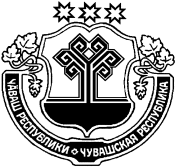 ЧǍВАШ  РЕСПУБЛИКИÇĔРПӲ РАЙОНĔЧУВАШСКАЯ РЕСПУБЛИКАЦИВИЛЬСКИЙ РАЙОНÇĔРПӲ РАЙОНАДМИНИСТРАЦИЙĔЙЫШǍНУ2020 ç. çĕртме уйӑхĕн 17-мĕшĕ 288№ Çĕрпý хулиАДМИНИСТРАЦИЯЦИВИЛЬСКОГО РАЙОНАПОСТАНОВЛЕНИЕ17 июня 2020 года № 288г. ЦивильскВолчкова Алла ВикторовнаЯкимов Димитрий ВладимировичМатвеева Елена Анатольевна                 ---заместитель главы администрации - начальник отдела образования и социального развития администрации Цивильского района, (председатель комиссии);начальник отдела строительства и ЖКХ администрации Цивильского района (заместитель председателя);начальник отдела социальной защиты населения Цивильского района КУ «Центр предоставления мер социальной поддержки» Минтруда Чувашии, (секретарь комиссии (по согласованию); Ильина НаталияМихайловна      -директор БУ «Цивильский ЦСОН» Минтруда Чувашии (по согласованию);Васильева НатальяВладимировна-ведущий инспектор отдела ЦЗН Чувашской Республики Минтруда Чувашии в Цивильском районе, заместитель председателя комиссии (по согласованию);Панфилов Александр Николаевич-управляющий делами - начальник отдела организационного обеспечения администрации Цивильского района;Егорова  АльбинаПетровна                     -главный специалист – уполномоченный государственного учреждения–регионального отделения Фонда социального страхования Российской Федерации по Чувашской Республике – Чувашии (по согласованию);Михайлова ОльгаНиколаевна-начальник отдела персонифицированного учета и взаимодействия со страхователями УПФР в Цивильском районе           Чувашской Республики-Чувашии (межрайонная) (по согласованию).». 